Western Australia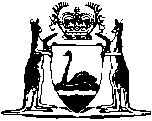 Parliamentary Allowances Act 1911		This Act was repealed by the Parliamentary Salaries and Allowances Act 1967 s. 3 (No. 70 of 1967) as at 14 Jun 1968.		There are no Word versions of this Act, only PDFs in the Reprinted Acts database are available.